Зарегистрировано в Минюсте России 26 января 2021 г. N 62229МИНИСТЕРСТВО СЕЛЬСКОГО ХОЗЯЙСТВА РОССИЙСКОЙ ФЕДЕРАЦИИПРИКАЗот 14 сентября 2020 г. N 542ОБ УТВЕРЖДЕНИИ ПОРЯДКАСОГЛАСОВАНИЯ И УТВЕРЖДЕНИЯ ПРОГРАММ ВЫПОЛНЕНИЯНАУЧНО-ИССЛЕДОВАТЕЛЬСКИХ РАБОТ И ПРОГРАММ ВЫПОЛНЕНИЯ РАБОТВ ОБЛАСТИ АКВАКУЛЬТУРЫ (РЫБОВОДСТВА)В соответствии с подпунктами "а" и "в" пункта 5 Правил подготовки и принятия решения о предоставлении водных биологических ресурсов в пользование, утвержденных постановлением Правительства Российской Федерации от 15 октября 2008 г. N 765 "О порядке подготовки и принятия решения о предоставлении водных биологических ресурсов в пользование" (Собрание законодательства Российской Федерации, 2008, N 42, ст. 4836; 2014, N 10, ст. 1035), приказываю:1. Утвердить прилагаемый порядок согласования и утверждения программ выполнения научно-исследовательских работ и программ выполнения работ в области аквакультуры (рыбоводства).2. Утратил силу. - Приказ Минсельхоза России от 14.09.2021 N 626.МинистрД.Н.ПАТРУШЕВУтвержденприказом Минсельхоза Россииот 14 сентября 2020 г. N 542ПОРЯДОКСОГЛАСОВАНИЯ И УТВЕРЖДЕНИЯ ПРОГРАММ ВЫПОЛНЕНИЯНАУЧНО-ИССЛЕДОВАТЕЛЬСКИХ РАБОТ И ПРОГРАММ ВЫПОЛНЕНИЯ РАБОТВ ОБЛАСТИ АКВАКУЛЬТУРЫ (РЫБОВОДСТВА)I. Согласование и утверждение программ выполнениянаучно-исследовательских работ1. Граждане, юридические лица и индивидуальные предприниматели, заинтересованные в предоставлении водных биологических ресурсов (далее - водные биоресурсы) в пользование для осуществления рыболовства в научно-исследовательских и контрольных целях (далее - заявители), разрабатывают программы выполнения научно-исследовательских работ (далее - научные программы) и направляют их на согласование и утверждение в организацию, указанную в пункте 3 настоящего Порядка.2. Федеральное государственное бюджетное научное учреждение "Всероссийский научно-исследовательский институт рыбного хозяйства и океанографии" (далее - ФГБНУ "ВНИРО") <1> согласовывает следующие научные программы, связанные с:--------------------------------<1> Пункт 6.5 Положения о Федеральном агентстве по рыболовству, утвержденного постановлением Правительства Российской Федерации от 11 июня 2008 г. N 444 (Собрание законодательства Российской Федерации, 2008, N 25, ст. 2979), пункт 4 Положения об определении и утверждении общего допустимого улова водных биологических ресурсов и его изменении, утвержденного постановлением Правительства Российской Федерации от 25 июня 2009 г. N 531 (Собрание законодательства Российской Федерации, 2009, N 26, ст. 3205).организацией комплексного изучения водных биоресурсов в целях сохранения водных биоресурсов и среды их обитания;подготовкой материалов, обосновывающих общий допустимый улов водных биоресурсов;осуществлением государственного мониторинга водных биоресурсов;сбором промысловой и биологической информации о состоянии водных биоресурсов и влиянии на них рыболовства (включая промышленное и (или) прибрежное рыболовство);выработкой мер, направленных на сохранение и комплексное использование водных биоресурсов, а также оперативное регулирование их добычи (вылова);испытанием новых способов и орудий добычи (вылова) водных биоресурсов;поиском новых районов добычи (вылова) водных биоресурсов и видов водных биоресурсов, в отношении которых ранее не осуществлялось промышленное и (или) прибрежное рыболовство;изучением фундаментальных вопросов характеристик водных биоресурсов и среды их обитания, влияния на водные биоресурсы природных и антропогенных факторов;осуществлением обязательств, принятых Российской Федерацией в соответствии с международными договорами в области рыболовства и сохранения водных биоресурсов.3. Для согласования научных программ заявители представляют научные программы в 2 экземплярах непосредственно в ФГБНУ "ВНИРО" лично либо направляют их по почте заказным письмом с уведомлением о вручении. Датой представления научных программ считается дата их поступления в ФГБНУ "ВНИРО".Представление научных программ для согласования с ФГБНУ "ВНИРО" осуществляется заявителями не позднее 1 апреля года, предшествующего году начала осуществления научной программы.Представление научных программ для утверждения Росрыболовством осуществляется ФГБНУ "ВНИРО" не позднее 1 июня года, предшествующего году начала осуществления научной программы.Представление изменений и дополнений к научным программам для согласования с ФГБНУ "ВНИРО" осуществляется заявителями в любое время не позднее 15 июля года, в котором завершается осуществление научной программы.Представление изменений и дополнений к научным программам для утверждения Росрыболовством осуществляется ФГБНУ "ВНИРО" не позднее 1 сентября года, в котором завершается осуществление работ, предусмотренных соответствующей научной программой.4. ФГБНУ "ВНИРО" рассматривает научные программы на наличие сведений, предусмотренных в форме заявки на предоставление водных биологических ресурсов в пользование для осуществления рыболовства в научно-исследовательских и контрольных целях, утверждаемой в соответствии с пунктом 4 Правил подготовки и принятия решения о предоставлении водных биологических ресурсов в пользование, утвержденных постановлением Правительства Российской Федерации от 15 октября 2008 г. N 765 (далее - Правила), и в течение 30 рабочих дней со дня поступления согласовывает научные программы или изменения и дополнения в них либо направляет заявителю мотивированный отказ в их согласовании.В случае необходимости представления дополнительной информации к представленным материалам ФГБНУ "ВНИРО" запрашивает посредством официального письма на почтовый или электронный адрес (последнее - при наличии) заявителя в срок, не превышающий 10 рабочих дней со дня поступления научных программ или изменений и дополнений в них.Согласованная научная программа, изменения и дополнения в ранее согласованные и утвержденные научные программы в срок, не превышающий 5 рабочих дней со дня принятия указанного решения, направляются ФГБНУ "ВНИРО" в Росрыболовство по почте письмом с уведомлением о вручении.Мотивированный отказ в согласовании научной программы, изменений и дополнений в ранее согласованные и утвержденные научные программы в срок, не превышающий 5 рабочих дней со дня принятия указанного решения, вручается заявителю непосредственно или направляется в его адрес по почте письмом с уведомлением о вручении.5. Росрыболовство рассматривает согласованные научные программы или изменения и дополнения в ранее согласованные и утвержденные научные программы и в течение 15 рабочих дней со дня их поступления утверждает научные программы или изменения и дополнения в них либо направляет заявителю мотивированный отказ в утверждении указанных документов.Росрыболовство письменно уведомляет заявителя в срок, не превышающий 3 рабочих дней со дня поступления научных программ или изменений и дополнений в них, о необходимости представления дополнительной информации к представленным материалам.Один экземпляр утвержденной научной программы, изменений и дополнений в научную программу или мотивированный отказ в их утверждении в срок, не превышающий 3 рабочих дней со дня принятия указанных решений, вручается заявителю непосредственно или направляется в его адрес по почте письмом с уведомлением о вручении.Научные программы утверждаются уполномоченным заместителем руководителя Росрыболовства.6. Основаниями для отказа в согласовании научных программ или изменений и дополнений в них являются:отсутствие сведений, предусмотренных формой заявки на предоставление водных биологических ресурсов в пользование для осуществления рыболовства в научно-исследовательских и контрольных целях, утверждаемой в соответствии с пунктом 4 Правил;представление на согласование научных программ с нарушением сроков, указанных в пункте 4 настоящего Порядка;несоответствие обоснования объема добычи (вылова) водных биоресурсов, необходимых для выполнения научной программы, запрашиваемым объемам водных биоресурсов;несоответствие представленной научной программы международным договорам Российской Федерации в области рыболовства и сохранения водных биологических ресурсов;непредставление заявителем дополнительной информации в связи с запросом ФГБНУ "ВНИРО".7. Основаниями для отказа в утверждении научных программ или изменений и дополнений в них являются:непредставление заявителем дополнительной информации к представленным материалам в связи с запросом Росрыболовства;согласование научных программ с нарушением требований настоящего Порядка;представление на утверждение научных программ с нарушением сроков, указанных в пункте 4 настоящего Порядка.8. В случае отказа в согласовании или утверждении научных программ или изменений и дополнений в научные программы заявитель в сроки, предусмотренные пунктом 4 настоящего Порядка, вправе представить научные программы или изменения и дополнения в научные программы на повторное рассмотрение при условии их доработки с учетом замечаний и предложений, изложенных в мотивированных отказах в согласовании ФГБНУ "ВНИРО" или мотивированных отказах Росрыболовства.9. Повторное рассмотрение доработанных научных программ или изменений и дополнений в научные программы осуществляется в порядке и сроки, предусмотренные для согласования и утверждения этих программ.II. Согласование и утверждение программ выполнения работв области аквакультуры (рыбоводства)10. Рыбоводные хозяйства, заинтересованные в предоставлении водных биоресурсов в пользование для осуществления рыболовства в целях аквакультуры (рыбоводства), разрабатывают программы выполнения работ в области аквакультуры (рыбоводства) (далее - программы по рыбоводству) в целях добычи (вылова) водных биоресурсов для осуществления искусственного воспроизводства водных биоресурсов (на основании государственного задания, государственного контракта, в счет компенсации ущерба, нанесенного водным биоресурсам и среде их обитания, за счет собственных средств), товарной аквакультуры (товарного рыбоводства), акклиматизации водных биоресурсов и направляют их на согласование и утверждение в соответствующие органы и организации, указанные в пунктах 17 и 24 настоящего Порядка.11. При наличии у рыбоводного хозяйства обособленного структурного подразделения (филиала) программа по рыбоводству разрабатывается, направляется на согласование и утверждение в отношении каждого обособленного структурного подразделения (филиала) рыбоводного хозяйства.12. Программы по рыбоводству прошиваются в один том и нумеруются. Места прошивки проклеиваются бумажной наклейкой. На ней указываются должность (при наличии) лица, заверившего программу, его подпись (с расшифровкой), дата заверения, оттиск печати (при наличии).13. При необходимости представления дополнительной информации Росрыболовство (его территориальные органы, в зоне ответственности которых рыбоводные хозяйства предполагают осуществлять рыболовство в целях аквакультуры (рыбоводства), ФГБНУ "ВНИРО" (его филиалы, в зоне ответственности которых рыбоводные хозяйства предполагают осуществлять рыболовство в целях аквакультуры (рыбоводства) письменно запрашивают рыбоводное хозяйство в срок, не превышающий 10 рабочих дней со дня поступления программ по рыбоводству или изменений и дополнений в них.14. При указании объема добычи (вылова) каждого вида водных биоресурсов, в отношении которого устанавливается общий допустимый улов, необходимо учитывать освоение квот добычи (вылова) водных биоресурсов по каждому виду за предыдущий период осуществления работ в области аквакультуры (рыбоводства). При освоении квот добычи (вылова) водного биоресурса по заявленному виду в предыдущем периоде осуществления работ в области аквакультуры (рыбоводства) на 70 процентов и менее объем добычи (вылова) в программе по рыбоводству на планируемый период по данному виду не может превышать 70 процентов от квоты, предоставленной на добычу (вылов) в предшествующем периоде осуществления работ.15. Согласование программ по рыбоводству осуществляют территориальные управления Росрыболовства совместно с ФГБНУ "ВНИРО" (его филиалами), в зоне ответственности которых рыбоводные хозяйства предполагают осуществлять рыболовство в целях аквакультуры (рыбоводства).Представление программ по рыбоводству для согласования в территориальные управления Росрыболовства осуществляется рыбоводными хозяйствами не позднее 1 марта года, предшествующего году начала осуществления указанной программы по рыбоводству.Представление в территориальные управления Росрыболовства для согласования дополнений и изменений к согласованным и утвержденным программам по рыбоводству осуществляется рыбоводными хозяйствами не позднее 1 августа года, предшествующего году начала осуществления указанной программы по рыбоводству.16. Программы по рыбоводству представляются рыбоводными хозяйствами посредством почтового отправления (заказным письмом) в территориальные управления Росрыболовства в 3 экземплярах.17. Территориальные управления Росрыболовства в течение 2 рабочих дней со дня поступления программы по рыбоводству направляют почтовым отправлением 1 экземпляр на заключение в ФГБНУ "ВНИРО" (его филиал, в зоне ответственности которого планируется проведение работ по рыбоводству).18. ФГБНУ "ВНИРО" (его филиал, в зоне ответственности которого планируется проведение работ по рыбоводству) в течение 5 рабочих дней со дня поступления от территориального управления Росрыболовства программы по рыбоводству рассматривает ее на предмет:наличия сведений, предусмотренных в форме заявки на предоставление водных биологических ресурсов в пользование для осуществления рыболовства в целях аквакультуры (рыбоводства), утверждаемой в соответствии с пунктом 4 Правил;соответствия представленной программы по рыбоводству международным договорам Российской Федерации в области рыболовства и сохранения водных биологических ресурсов;возможности осуществления добычи (вылова) объема водных биоресурсов, заявленного в программе по рыбоводству, в указанном в программе по рыбоводству районе проведения работ;наличия производственных мощностей рыбоводных заводов для размещения заявленного на вылов объема водных биоресурсов, указанного заявителем в представленной на согласование программе по рыбоводству, и проведения запланированных программой по рыбоводству мероприятий.19. По итогам рассмотрения программ по рыбоводству ФГБНУ "ВНИРО" в течение 2 рабочих дней со дня поступления подготавливает научно обоснованное заключение о возможности (необходимости) либо об отсутствии возможности (необходимости) осуществления запланированных программой по рыбоводству мероприятий и направляет его почтовым отправлением в адрес соответствующего территориального управления Росрыболовства.20. Критериями подготовки заключения об отсутствии возможности осуществления работ, запланированных программой по рыбоводству, являются:отсутствие сведений, предусмотренных в форме заявки на предоставление водных биологических ресурсов в пользование для осуществления рыболовства в целях аквакультуры (рыбоводства), утверждаемой в соответствии с пунктом 4 Правил;превышение объема добычи (вылова) водных биоресурсов, общий допустимый улов которых не устанавливается, в районе добычи (вылова), указанного в программе по рыбоводству, над объемом, рекомендованным к добыче (вылову) на основании данных научных исследований ФГБНУ "ВНИРО" <2>;--------------------------------<2> Пункт 7 Правил подготовки и заключения договора пользования водными биологическими ресурсами, общий допустимый улов которых не устанавливается, утвержденных постановлением Правительства Российской Федерации от 25 августа 2008 г. N 643 (Собрание законодательства Российской Федерации, 2008, N 35, ст. 4039).отсутствие производственных мощностей рыбоводных заводов для размещения заявленного на вылов объема водных биоресурсов, указанного заявителем в представленной на согласование программе по рыбоводству, и проведения запланированных программой по рыбоводству мероприятий.21. Территориальные управления Росрыболовства рассматривают программы по рыбоводству с учетом полученного от ФГБНУ "ВНИРО" заключения и в срок, не превышающий 5 рабочих дней со дня поступления от рыбоводного хозяйства программы по рыбоводству, согласовывают программу по рыбоводству либо направляют рыбоводным хозяйствам мотивированный отказ.22. Территориальные управления Росрыболовства в течение 2 рабочих дней со дня согласования программ по рыбоводству направляют их почтовым отправлением на утверждение в Росрыболовство и уведомляют об этом рыбоводные хозяйства.Представление программ по рыбоводству для утверждения осуществляется территориальными управлениями Росрыболовства не позднее 1 апреля года, предшествующего году выполнения работ, предусмотренных программой по рыбоводству.Представление изменений и дополнений к согласованным и утвержденным программам по рыбоводству в Росрыболовство для утверждения осуществляется рыбоводными хозяйствами не позднее 1 сентября года, предшествующего году выполнения работ, предусмотренных программой по рыбоводству.23. Росрыболовство рассматривает программы по рыбоводству и в течение 12 рабочих дней со дня их поступления утверждает их либо направляет рыбоводному хозяйству мотивированный отказ.24. Росрыболовство в течение 3 рабочих дней со дня утверждения программ по рыбоводству направляет их рыбоводному хозяйству посредством почтового отправления с уведомлением о вручении.25. Основаниями для отказа в согласовании Росрыболовством представленных программ по рыбоводству являются:несоответствие представленной программы по рыбоводству требованиям, указанным в пунктах 13 и 14 настоящего Порядка;представление программ по рыбоводству с нарушением сроков, указанных в пункте 16 настоящего Порядка;научно обоснованное заключение об отсутствии возможности (необходимости) осуществления запланированных программой по рыбоводству мероприятий, предусмотренное пунктом 20 настоящего Порядка, поступившее от ФГБНУ "ВНИРО";наличие в программе по рыбоводству недостоверной или искаженной информации;несоответствие обоснования предполагаемого объема добычи (вылова) водных биоресурсов, необходимых для реализации программ по рыбоводству, запрашиваемым объемам добычи (вылова) водных биоресурсов.26. Основанием для отказа в утверждении представленных программ по рыбоводству являются:представление программ по рыбоводству с нарушением сроков, указанных в пункте 24 настоящего Порядка;наличие в программе по рыбоводству недостоверной или искаженной информации;несоответствие представленной программы по рыбоводству международным договорам Российской Федерации в области рыболовства и сохранения водных биологических ресурсов;осуществление добычи (вылова) водных биоресурсов в целях аквакультуры (рыбоводства) на рыболовных участках.27. В случае отказа в согласовании и (или) утверждении программ по рыбоводству рыбоводное хозяйство вправе представить программы по рыбоводству на повторное рассмотрение при условии их доработки с учетом замечаний и предложений, изложенных в таком отказе. Повторное рассмотрение доработанных программ по рыбоводству осуществляется в порядке и сроки, предусмотренные для согласования и утверждения таких программ по рыбоводству.28. Внесение изменений и дополнений в согласованные и (или) утвержденные программы по рыбоводству осуществляется в порядке, предусмотренном для согласования и утверждения этих программ по рыбоводству, не позднее 1 апреля года, в котором завершается осуществление программы по рыбоводству.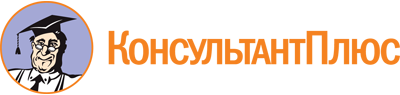 Приказ Минсельхоза России от 14.09.2020 N 542
(ред. от 14.09.2021)
"Об утверждении порядка согласования и утверждения программ выполнения научно-исследовательских работ и программ выполнения работ в области аквакультуры (рыбоводства)"
(Зарегистрировано в Минюсте России 26.01.2021 N 62229)Документ предоставлен КонсультантПлюс

www.consultant.ru

Дата сохранения: 17.02.2023
 Список изменяющих документов(в ред. Приказа Минсельхоза России от 14.09.2021 N 626)